Avtale om sensoroppdrag 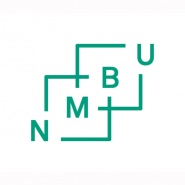 Avtale om sensoroppdrag mellom ansvarlig fakultetet og ekstern sensorVed sin underskrift på denne avtale bekrefter ekstern sensor at vedkommende har satt seg inn i gjeldende lover og regler for sensoroppdraget. En kort CV skal vedlegges avtalen om sensoroppdrag. Fakultetet lagrer godkjent og signert avtale i P360.Godtgjøring for oppdraget er i henhold til NMBUs honorarsatser.FakultetetFakultetetFakultetet (arbeidsgiver)Ekstern sensor Ekstern sensor NavnFødselsnummerAdresseE-post adresseMobilnummerArbeidsstedStilling/ kompetansenivåBankkontonummerSensoroppdragetSensoroppdragetUndervisnings-/ eksamensperiodeSensur/vurdering av følgende emner/oppgaverSensorens samtykker og forpliktelserVed å signere denne avtalen: samtykker jeg i at persondata blir registrert i nødvendige systemer og tjenester ved NMBU.samtykker jeg i at det kan benyttes driftslogger for å identifisere min bruk av dataanlegget slik det er beskrevet i NMBUs IKT‐reglement.forplikter jeg meg til å følge:NMBUs IKT-reglement (PDF)Forskrift om studier ved NMBULov om universiteter og høyskoler - tilgjengelig på Lovdata.Regler for taushetsplikt jf. forvaltningsloven - tilgjengelig på Lovdata.forplikter jeg meg til kun å benytte meg av informasjon som er relevant for mitt virke ved NMBU og som er i tråd med de avtaler jeg har inngått.forplikter jeg meg til å melde fra til fakultetet når grunnlaget for avtalen opphører.UnderskriftUnderskriftUnderskriftDato:Underskrift:Fakultetet (arbeidsgiver)Ekstern sensor (arbeidstaker)Fakultetet fyller ut NMBUs belastningskontoFakultetet fyller ut NMBUs belastningskontoKontoProsjektnummerVirksomhetsområdeStedskodeEvt. kommentar